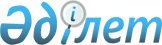 О признании утратившими силу некоторых постановлений акимата Акмолинской областиПостановление акимата Акмолинской области от 17 мая 2016 года № А-6/219      В соответствии с Законом Республики Казахстан от 23 января 2001 года "О местном государственном управлении и самоуправлении в Республике Казахстан" акимат Акмолинской области ПОСТАНОВЛЯЕТ:

      1. Признать утратившими силу постановления акимата Акмолинской области согласно приложению к настоящему постановлению.

      2. Настоящее постановление акимата Акмолинской области вводится в действие со дня подписания.

 Перечень постановлений акимата Акмолинской области,
признанных утратившими силу      1. Постановление акимата Акмолинской области "Об утверждении положения государственного учреждения "Управление образования Акмолинской области" от 20 мая 2014 года № А-5/202 (зарегистрировано в Реестре государственной регистрации нормативных правовых актов № 4225, опубликовано 14 июня 2014 года в газетах "Арқа ажары" и "Акмолинская правда").

      2. Постановление акимата Акмолинской области "Об утверждении положения о государственном учреждении "Управление экономики и бюджетного планирования Акмолинской област" от 14 июля 2014 года № А-6/298 (зарегистрировано в Реестре государственной регистрации нормативных правовых актов № 4320, опубликовано 28 августа 2014 года в газетах "Арқа ажары" и "Акмолинская правда").

      3. Постановление акимата Акмолинской области "Об утверждении положения государственного учреждения "Управление финансов Акмолинской области" от 21 июля 2014 года № А-6/312 (зарегистрировано в Реестре государственной регистрации нормативных правовых актов № 4324, опубликовано 30 августа 2014 года в газетах "Арқа ажары" и "Акмолинская правда").

      4. Постановление акимата Акмолинской области "Об утверждении положения о государственном учреждении "Управление по развитию языков Акмолинской области" от 25 июля 2014 года № А-6/325 (зарегистрировано в Реестре государственной регистрации нормативных правовых актов № 4325, опубликовано 4 сентября 2014 года в газетах "Арқа ажары" и "Акмолинская правда").

      5. Постановление акимата Акмолинской области "Об утверждении положения государственного учреждения "Управление физической культуры и спорта Акмолинской области" от 12 августа 2014 года № А-7/359 (зарегистрировано в Реестре государственной регистрации нормативных правовых актов № 4347, опубликовано 4 сентября 2014 года в газетах "Арқа ажары" и "Акмолинская правда").

      6. Постановление акимата Акмолинской области "Об утверждении положения государственного учреждения "Управление архитектуры и градостроительства Акмолинской области" от 26 августа 2014 года № А-8/394 (зарегистрировано в Реестре государственной регистрации нормативных правовых актов № 4375, опубликовано 13 октября 2014 года в информационно-правовой системе "Әділет").

      7. Постановление акимата Акмолинской области "Об утверждении положения о государственном учреждении "Управление культуры Акмолинской области" от 23 сентября 2014 года № А-8/454 (зарегистрировано в Реестре государственной регистрации нормативных правовых актов № 4420, опубликовано 11 ноября 2014 года в газетах "Арқа ажары" и "Акмолинская правда).

      8. Постановление акимата Акмолинской области "Об утверждении положения о государственном учреждении "Управление энергетики и жилищно-коммунального хозяйства Акмолинской области" от 24 сентября 2014 года № А-8/457 (зарегистрировано в Реестре государственной регистрации нормативных правовых актов № 4430, опубликовано от 13 ноября 2014 года в информационно-правовой системе "Әділет").

      9. Постановление акимата Акмолинской области "Об утверждении положения о государственном учреждении "Аппарат акима Акмолинской области" от 2 октября 2014 года № А-9/483 (зарегистрировано в Реестре государственной регистрации нормативных правовых актов № 4429, опубликовано от 13 ноября 2014 года в информационно-правовой системе "Әділет").

      10. Постановление акимата Акмолинской области "Об утверждении положения о государственном учреждении "Управление природных ресурсов и регулирования природопользования Акмолинской области" от 11 ноября 2014 года № А-10/535 (зарегистрировано в Реестре государственной регистрации нормативных правовых актов № 4509, опубликовано от 30 декабря 2014 года в информационно-правовой системе "Әділет").

      11. Постановление акимата Акмолинской области "Об утверждении положения о государственном учреждении "Управление по вопросам молодежной политики Акмолинской области" от 18 ноября 2014 года № А-10/544 (зарегистрировано в Реестре государственной регистрации нормативных правовых актов № 4531, опубликовано 13 января 2015 года в газетах "Арқа ажары" и "Акмолинская правда").

      12. Постановление акимата Акмолинской области "Об утверждении положения государственного учреждения "Управление внутренней политики Акмолинской области" от 26 ноября 2014 года № А-11/572 (зарегистрировано в Реестре государственной регистрации нормативных правовых актов № 4542, опубликовано от 14 января 2015 года в информационно-правовой системе "Әділет").

      13. Постановление акимата Акмолинской области "Об утверждении положения о государственном учреждении "Управление по делам религий Акмолинской области" от 11 декабря 2014 года № А-11/599 (зарегистрировано в Реестре государственной регистрации нормативных правовых актов № 4597, опубликовано от 05 февраля 2015 года в информационно-правовой системе "Әділет").

      14. Постановление акимата Акмолинской области "Об утверждении положения о государственном учреждении "Управление по контролю за использованием и охраной земель Акмолинской области" от 19 января 2015 года № А-1/17 (зарегистрировано в Реестре государственной регистрации нормативных правовых актов № 4638, опубликовано от 13 февраля 2015 года в информационно-правовой системе "Әділет").

      15. Постановление акимата Акмолинской "Об утверждении положения о государственном учреждении "Управление ветеринарии Акмолинской области" области" от 21 января 2015 года № А-1/25 (зарегистрировано в Реестре государственной регистрации нормативных правовых актов № 4614, опубликовано от 05 февраля 2015 года в информационно-правовой системе "Әділет").

      16. Постановление акимата Акмолинской области "Об утверждении положения о государственном учреждении "Управление туризма Акмолинской области" от 9 февраля 2015 года № А-2/57 (зарегистрировано в Реестре государственной регистрации нормативных правовых актов № 4684, опубликовано 31 марта 2015 года в газетах "Арқа ажары" и "Акмолинская правда").

      17. Постановление акимата Акмолинской области "Об утверждении положения о государственном учреждении "Управление сельского хозяйства Акмолинской области" от 19 февраля 2015 года № А-2/66 (зарегистрировано в Реестре государственной регистрации нормативных правовых актов № 4715, опубликовано от 10 апреля 2015 года в информационно-правовой системе "Әділет").

      18. Постановление акимата Акмолинской области от 26 февраля 2015 года № А-3/85 "О внесении изменения в постановление акимата Акмолинской области от 26 августа 2014 года № А-8/394 "Об утверждении положения государственного учреждения "Управление архитектуры и градостроительства Акмолинской области" от 26 февраля 2015 года № А-3/85 (зарегистрировано в Реестре государственной регистрации нормативных правовых актов № 4722, опубликовано 16 апреля 2015 года в газетах "Арқа ажары" и "Акмолинская правда").

      19. Постановление акимата Акмолинской области "Об утверждении положения о государственном учреждении "Управление здравоохранения Акмолинской области" от 12 марта 2015 года № А-3/101 (зарегистрировано в Реестре государственной регистрации нормативных правовых актов № 4748, опубликовано 25 апреля 2015 года в газетах "Арқа ажары" и "Акмолинская правда").

      20. Постановление акимата Акмолинской области "О внесении изменений в постановление акимата Акмолинской области от 14 июля 2014 года № А-6/298 "Об утверждении положения о государственном учреждении "Управление экономики и бюджетного планирования Акмолинской области" от 26 марта 2015 года № А-3/113 (зарегистрировано в Реестре государственной регистрации нормативных правовых актов № 4734, опубликовано от 10 апреля 2015 года в информационно-правовой системе "Әділет").

      21. Постановление акимата Акмолинской области "Об утверждении положения о государственном учреждении "Управление по инспекции труда Акмолинской области" от 31 марта 2015 года № А-4/127 (зарегистрировано в Реестре государственной регистрации нормативных правовых актов № 4782, опубликовано 19 мая 2015 года в газетах "Арқа ажары" и "Акмолинская правда").

      22. Постановление акимата Акмолинской области "О внесении изменения в постановление акимата Акмолинской области от 20 мая 2014 года № А-5/202 "Об утверждении положения государственного учреждения "Управление образования Акмолинской области" от 6 апреля 2015 года № А-4/142 (зарегистрировано в Реестре государственной регистрации нормативных правовых актов № 4789, опубликовано 26 мая 2015 года в газетах "Арқа ажары" и "Акмолинская правда").

      23. Постановление акимата Акмолинской области "О внесении изменения в постановление акимата Акмолинской области от 18 ноября 2014 года № А-10/544 "Об утверждении положения о государственном учреждении "Управление по вопросам молодежной политики Акмолинской области" от 16 апреля 2015 года № А-4/157 (зарегистрировано в Реестре государственной регистрации нормативных правовых актов № 4802, опубликовано 11 июня 2015 года в газетах "Арқа ажары" и "Акмолинская правда").

      24. Постановление акимата Акмолинской области "О внесении изменений в постановление акимата Акмолинской области от 24 сентября 2014 года № А-8/457 "Об утверждении положения о государственном учреждении "Управление энергетики и жилищно-коммунального хозяйства Акмолинской области" от 20 апреля 2015 года № А-4/170 (зарегистрировано в Реестре государственной регистрации нормативных правовых актов № 4775, опубликовано 07 мая 2015 года в газетах "Арқа ажары" и "Акмолинская правда").

      25. Постановление акимата Акмолинской области "Об утверждении регламента акимата Акмолинской области" от 18 мая 2015 года № А-5/206 (зарегистрировано в Реестре государственной регистрации нормативных правовых актов № 4840, опубликовано от 08 июля 2015 года в информационно-правовой системе "Әділет").

      26. Постановление акимата Акмолинской области "Об утверждении положения о государственном учреждении "Управление координации занятости и социальных программ Акмолинской области" от 20 мая 2015 года № А-5/216 (зарегистрировано в Реестре государственной регистрации нормативных правовых актов № 4838, опубликовано от 08 июля 2015 года в информационно-правовой системе "Әділет").

      27. Постановление акимата Акмолинской области "Об утверждении положения о государственном учреждении "Управление пассажирского транспорта и автомобильных дорог Акмолинской области" от 12 июня 2015 года № А-6/267 (зарегистрировано в Реестре государственной регистрации нормативных правовых актов № 4886, опубликовано от 27 июля 2015 года в информационно-правовой системе "Әділет").

      28. Постановление акимата Акмолинской области "О внесении изменения в постановление акимата Акмолинской области от 12 августа 2014 года № А-7/359 "Об утверждении положения государственного учреждения "Управление физической культуры и спорта Акмолинской области" от 18 июня 2015 года № А-7/286 (зарегистрировано в Реестре государственной регистрации нормативных правовых актов № 4878, опубликовано 28 июля 2015 года в информационно-правовой системе "Әділет").

      29. Постановление акимата Акмолинской области "О внесении изменений в постановление акимата Акмолинской области от 12 марта 2015 года № А-3/101 "Об утверждении положения о государственном учреждении "Управление здравоохранения Акмолинской области" от 29 июня 2015 года № А-7/308 (зарегистрировано в Реестре государственной регистрации нормативных правовых актов № 4923, опубликовано 13 августа 2015 года в информационно-правовой системе "Әділет").

      30. Постановление акимата Акмолинской области "О внесении изменения в постановление акимата Акмолинской области от 26 августа 2014 года № А-8/394 "Об утверждении положения государственного учреждения "Управление архитектуры и градостроительства Акмолинской области" от 14 декабря 2015 года № А-12/571 (зарегистрировано в Реестре государственной регистрации нормативных правовых актов № 5224, опубликовано 4 февраля 2016 года в газетах "Арқа ажары" и "Акмолинская правда").

      31. Постановление акимата Акмолинской области "О внесении изменения в постановление акимата Акмолинской области от 20 мая 2014 года № А-5/202 "Об утверждении положения государственного учреждения "Управление образования Акмолинской области" от 23 декабря 2015 года № А-12/592 (зарегистрировано в Реестре государственной регистрации нормативных правовых актов № 5235, опубликовано 4 февраля 2016 года в газетах "Арқа ажары" и "Акмолинская правда").

      32. Постановление акимата Акмолинской области "О внесении изменений в постановление акимата Акмолинской области от 23 сентября 2014 года № А-8/454 "Об утверждении положения о государственном учреждении "Управление культуры Акмолинской области" от 12 января 2016 года № А-1/6 (зарегистрировано в Реестре государственной регистрации нормативных правовых актов № 5260, опубликовано от 26 февраля 2016 года в информационно-правовой системе "Әділет").

      33. Постановление акимата Акмолинской области "О внесении изменения в постановление акимата Акмолинской области от 19 февраля 2015 года № А-2/66 "Об утверждении положения о государственном учреждении "Управление сельского хозяйства Акмолинской области" от 29 января 2016 года № А-2/42 (зарегистрировано в Реестре государственной регистрации нормативных правовых актов № 5275, опубликовано от 15 марта 2016 года в информационно-правовой системе "Әділет").

      34. Постановление акимата Акмолинской области "О внесении изменения в постановление акимата Акмолинской области от 24 сентября 2014 года № А-8/457 "Об утверждении положения о государственном учреждении "Управление энергетики и жилищно-коммунального хозяйства Акмолинской области" от 29 марта 2016 года № А-5/136 (зарегистрировано в Реестре государственной регистрации нормативных правовых актов № 5319, опубликовано от 11 мая 2016 года в информационно-правовой системе "Әділет").

      35. Постановление акимата Акмолинской области "О внесении изменения в постановление акимата Акмолинской области от 20 мая 2015 года № А-5/216 "Об утверждении положения о государственном учреждении "Управление координации занятости и социальных программ Акмолинской области" от 29 марта 2016 года № А-5/137 (зарегистрировано в Реестре государственной регистрации нормативных правовых актов № 5321, опубликовано от 06 мая 2016 года в информационно-правовой системе "Әділет").

      36. Постановление акимата Акмолинской области "О внесении изменений и дополнения в постановление акимата Акмолинской области от 26 ноября 2014 года № А-11/572 "Об утверждении положения государственного учреждения "Управление внутренней политики Акмолинской области" от 29 марта 2016 года № А-5/138 (зарегистрировано в Реестре государственной регистрации нормативных правовых актов № 5322, опубликовано от 06 мая 2016 года в информационно-правовой системе "Әділет").

      37. Постановление акимата Акмолинской области "О внесении изменений в постановление акимата Акмолинской области от 31 марта 2015 года № А-4/127 "Об утверждении положения о государственном учреждении "Управление по инспекции труда Акмолинской области" от 29 марта 2016 года № А-5/139 (зарегистрировано в Реестре государственной регистрации нормативных правовых актов № 5320, опубликовано от 06 мая 2016 года в информационно-правовой системе "Әділет").

      38. Постановление акимата Акмолинской области "Об утверждении положения о государственном учреждении "Управление архивов и документации Акмолинской области" от 30 марта 2016 года № А-5/141 (зарегистрировано в Реестре государственной регистрации нормативных правовых актов № 5284, опубликовано от 14 апреля 2016года в информационно-правовой системе "Әділет").

      39. Постановление акимата Акмолинской области "Об утверждении положения о государственном учреждении "Управление предпринимательства и промышленности Акмолинской области" от 5 апреля 2016 года № А-5/149 (зарегистрировано в Реестре государственной регистрации нормативных правовых актов № 5332, опубликовано от 16 мая 2016 года в информационно-правовой системе "Әділет").


					© 2012. РГП на ПХВ «Институт законодательства и правовой информации Республики Казахстан» Министерства юстиции Республики Казахстан
				
      Аким области

С.Кулагин
Приложение
к постановлению акимата
Акмолинской области
от 17 мая 2016 года
№ А-6/219